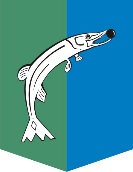 СОВЕТ ДЕПУТАТОВ СЕЛЬСКОГО ПОСЕЛЕНИЯ НИЖНЕСОРТЫМСКИЙСургутского районаХанты – Мансийского автономного округа - ЮгрыРЕШЕНИЕ30 августа 2021 года                                                                                           № 133п. Нижнесортымский     	В целях приведения устава сельского поселения Нижнесортымский в соответствие с действующим законодательством, руководствуясь Федеральным законом от 06.10.2003 № 131-ФЗ «Об общих принципах организации местного самоуправления в Российской Федерации», уставом сельского поселения Нижнесортымский,Совет депутатов сельского поселения Нижнесортымский решил:1. Внести изменения и дополнения в устав сельского поселения Нижнесортымский, принятый решением Совета депутатов сельского поселения Нижнесортымский от 21.11.2005 № 6 согласно приложению.2. Главе сельского поселения Нижнесортымский направить настоящее решение в Управление Министерства юстиции Российской Федерации по Ханты-Мансийскому автономному округу – Югре в установленные законодательством сроки для государственной регистрации.3. Обнародовать настоящее решение в течение 7 дней со дня его поступления из Управления Министерства юстиции Российской Федерации по Ханты-Мансийскому автономному округу – Югре и разместить на официальном сайте администрации сельского поселения Нижнесортымский.4. Настоящее решение вступает в силу после обнародования, за исключением пунктов 2, 3 приложения к решению, действие которых применяется к правоотношениям, возникшим с 1 июля 2021 года.5. Контроль за выполнением настоящего решения возложить на главу сельского поселения Нижнесортымский.Глава сельского поселенияНижнесортымский                                                                         П.В. Рымарев                                                                               Приложение к решению                                                                                              	   	Совета депутатов сельского                                                                                                  	поселения  Нижнесортымский                                                                                               	   	от 30 августа 2021 года № 133Изменения и дополнения в устав   сельского поселения Нижнесортымский1. Статью 17 дополнить частью 9 следующего содержания:«9. Совет поселения обладает правами юридического лица.».2. Пункт 7 части 1 статьи 21 изложить в новой редакции:«7) прекращения гражданства Российской Федерации либо гражданства иностранного государства - участника международного договора Российской Федерации, в соответствии с которым иностранный гражданин имеет право быть избранным в органы местного самоуправления, наличия гражданства (подданства) иностранного государства либо вида на жительство или иного документа, подтверждающего право на постоянное проживание на территории иностранного государства гражданина Российской Федерации либо иностранного гражданина, имеющего право на основании международного договора Российской Федерации быть избранным в органы местного самоуправления, если иное не предусмотрено международным договором Российской Федерации;».3. Пункт 8 части 1 статьи 24 изложить в новой редакции:«8) прекращения гражданства Российской Федерации либо гражданства иностранного государства - участника международного договора Российской Федерации, в соответствии с которым иностранный гражданин имеет право быть избранным в органы местного самоуправления, наличия гражданства (подданства) иностранного государства либо вида на жительство или иного документа, подтверждающего право на постоянное проживание на территории иностранного государства гражданина Российской Федерации либо иностранного гражданина, имеющего право на основании международного договора Российской Федерации быть избранным в органы местного самоуправления, если иное не предусмотрено международным договором Российской Федерации;».4. Пункт 25.1 части 4 статьи 26 дополнить словами «и в сроки, определенные установленными Правительством Российской Федерации правилами присвоения, изменения, аннулирования адресов».О внесении изменений и дополненийв устав сельского поселенияНижнесортымский